Melbourne Society of Women Painter & Sculptors inc  A0018899R 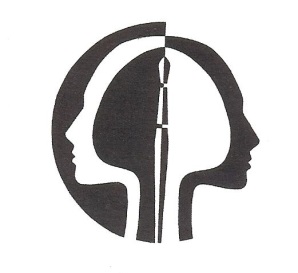 SUBSCRIPTION RENEWAL      2022 INVOICEDear MSWPS member, your 2022 subscription is now due.Full Members 2022	………………………	$70Associate Members 2022 …………….	$40Honorary and Life Members please disregard this notice We thank you in advance for your prompt payment. This assists us to begin the year early, to get our books in order and prepare for our events. MSWPS CommitteePAYMENT – either by EFT or ChequeCut here and return _ _ _ _ _ _ _ _ _ _ _ _ _ _ _ _ _ _ _ _ _ _ _ _ _ _ _ _ _ _ _ _ _ _ _ _ _ _ _ _ _ _ _ _ _ _ _ _ _ _ _ _ Name _____________________________________  Home Phone _______________________________________Address _________________________________________________________________________________________Email _______________________________________________ Mobile ____________________________________I enclose a cheque for  	Full Member $70   /   Associate Member $40        (please circle) EFT paymentOn request from our members, we offer an EFT payment option.   ACCOUNT NAME:  Melbourne Society of Women Painters and Sculptors       BSB:  033 058   Acct no: 123346Please write your name in the EFT description box or we do not know who sent to money.Email our MSWPS Subscription officer so you can be issued with your MSWPS membership card Marion Chapman   marion.bulpit@bigpond.comCheque payment Please make a cheque payable to ‘Melbourne Society of Women Painters and Sculptors’.POSTAL ADDRESS:MSWPS Subscription OfficerNB Please DO NOT post to our MSWPS addressMarion Chapman  9 Edgewood Street, Carnegie. 3163